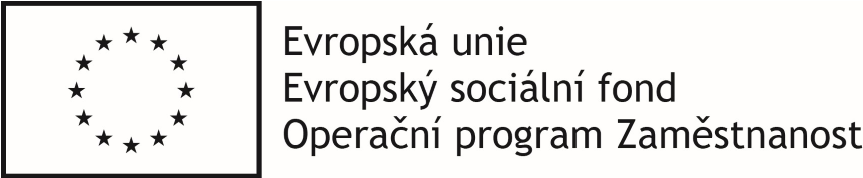 A. V případě zaměstnaných podpořených osob Potvrzení o postavení podpořené osoby  na trhu práce Potvrzení o pracovněprávním vztahu (vyplní podpořená osoba, která má uzavřen pracovněprávní nebo obdobný vztah nebo služební poměr - tedy pracovní smlouvu, dohodu o pracovní činnosti, dohodu o provedení práce, v případě obdobného vztahu např. smlouvu o výkonu funkce anebo rozhodnutí o přijetí do služebního poměru).  Podpořená osoba: Jméno a příjmení Datum narození Adresa trvalého pobytu Monitorovací období, pro které se potvrzení vydává školní rok 2019/2020Název zaměstnavatele:  Název zaměstnavatele:  IČ: Název zaměstnavatele:  Název zaměstnavatele:  Sídlo: Podpořená osoba je zaměstnaná na základě: ☐ prac. smlouvy ☐ DPP ☐DPČ 	☐ jiného vztahu: ....……………..………. Výše úvazku: ……………… Podpořená osoba je zaměstnaná na základě: ☐ prac. smlouvy ☐ DPP ☐DPČ 	☐ jiného vztahu: ....……………..………. Výše úvazku: ……………… Podpořená osoba je zaměstnaná na základě: ☐ prac. smlouvy ☐ DPP ☐DPČ 	☐ jiného vztahu: ....……………..………. Výše úvazku: ……………… Trvání smluvního vztahu: ☐ na dobu určitou                          ☐ na dobu neurčitou od .……20.. do  .……20...              od ….… ☐ na dobu určitou                          ☐ na dobu neurčitou od .……20.. do  .……20...              od ….… Razítko zaměstnavatele: Razítko zaměstnavatele: Jméno, funkce a podpis osoby vydávající potvrzení Datum vydání 